MATEMÁTICAPROPOSTA:HOJE EU VENHO POR ESSE LINK EXPLICAR A PROPOSTA DAS OPERAÇÕES. ASSISTA ANTES DE REALIZAR A ATIVIDADE.https://www.youtube.com/watch?v=7eFoiYNlftU&t=3sSIGA A TRILHA DAS OPERAÇÕES.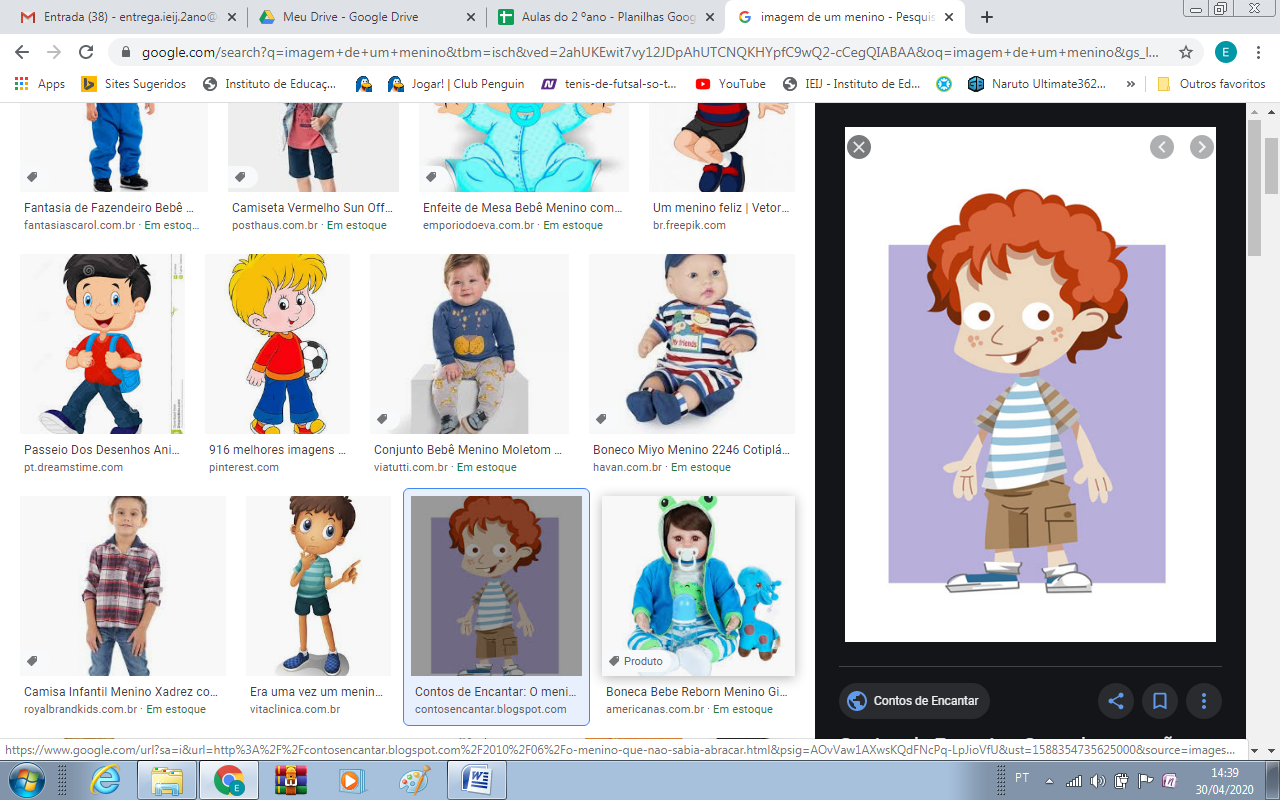 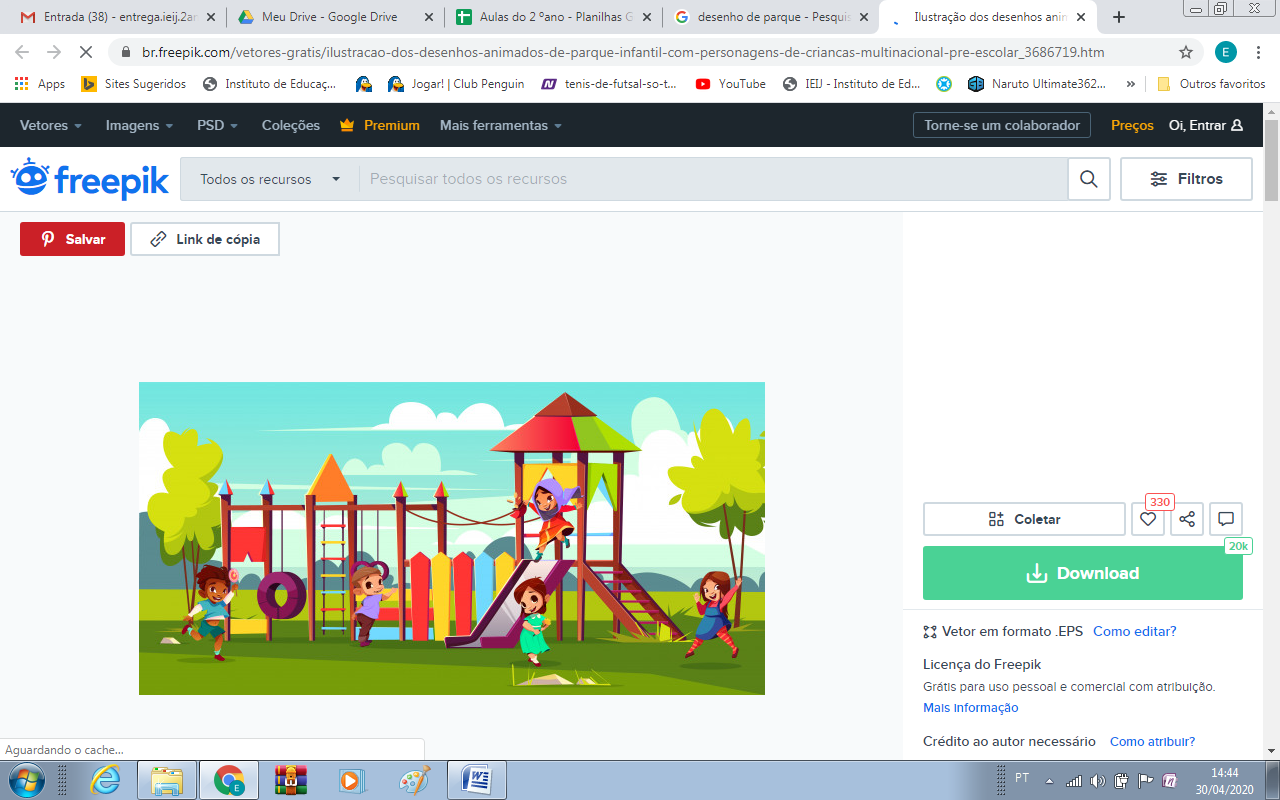 